Propozycje działań i aktywności dla dzieci 3 – letnich (gr. I i II)Czwartek – 25.06.20r.Temat kompleksowy: „Wakacje tuż, tuż”Temat dnia: „ Razem z latem!”Cele:Dziecko: uczestniczy w zabawie muzyczno – ruchowej; naśladuje odgłosy danej okolicy;słucha utwory z literatury dziecięcej;odpowiada na pytania rodzica;dzieli się spostrzeżeniami;składa obrazek z 3 – 4 części;poznaje nową piosenkę;reaguje na umowne sygnały słowne i dźwiękowe;rozwija ogólną sprawność ruchową;uczestniczy w zabawie badawczej;wypowiada się na dany temat;z uwagą obserwuje działania rodzica.„Jedziemy na wakacje” – zabawa muzyczno – ruchowa.Dziecko siada na dywanie naprzeciwko Rodzica. Rodzic wymienia kolejno różne miejsca, do których można pojechać na wakacje. Dziecko naśladuje odgłosy danej okolicy:morze (szsz, szsz, szsz),góry (owce na hali beczą: bee),miasto (auta trąbią: trututu, karetka: ijo, ijo),wieś (odgłosy wszelkich znanych dzieciom zwierząt gospodarskich),wesołe miasteczko (huśtawka: buju-buju),las (odgłosy różnych ptaków: pi, pi, pi, kuku, kra).„Lato i dzieci” – słuchanie wiersza Bożeny Formy.Przed przeczytaniem wiersza Rodzic przygotowuje obrazki: morze, góry, las (załączone na końcu) oraz po 2 widokówki dla dziecka przedstawiające te krajobrazy (jedna cała, druga pocięta na 3 – 4 elementy). Następnie czyta wiersz. Lato i dzieciLato do nas idzie,zatrzyma się w lesie.Jagody, poziomkiw dużym koszu niesie.Słoneczka promienierozrzuca dokoła.– Chodźcie się pobawić! –głośno do nas woła.Nad morze, w górychce pojechać z nami.Wie, że miło spędziczas z przedszkolakami.Rozmowa kierowana pytaniami Rodzica:O jakiej porze roku jest mowa w wierszu?Gdzie zatrzymało się lato?Co przyniesie nam w koszu?Dokąd chce pojechać z nami lato?Rodzic pokazuje obrazki przedstawiające polskie krajobrazy – las, morze, góry, a dziecko nazywa przedstawione na nich miejsca. Następnie wręcza dziecku widokówki: całe i pociętena 3 – 4 części (w zależności od możliwości dzieci). Dziecko układa obrazki według wzoru             i nazywa przedstawiony na każdym obrazku krajobraz.„Pociągiem w dal” – zabawa ruchowa na podstawie piosenki „Zabawa w pociąg”                  / sł. i muz. Katarzyna Kulikowska.Link do piosenki: www.youtube.com/watch?v=L9axnfRnTbAZabawa w pociągJedzie pociąg, jedzie pociąg,a w pociągu dzieci.Jadą, jadą na wycieczkę,słonko jasno świeci.Pierwszy wagon: hop!Drugi wagon: tup, tup!Trzeci wagon: klap, klap, klap!Pociąg jedzie w świat.Rodzic nie tłumaczy wcześniej przebiegu zabawy, jedynie zaprasza dziecko do pociągu – pomaga utworzyć pociąg, (w którym może wziąć udział cała rodzina), następnie odtwarza piosenkę „Zabawa w pociąg”  i pozwala na chwilę podróży. Zatrzymuje nagranie i na bieżąco tłumaczy kolejne stacje:– Dojechaliśmy nad morze, stoimy na brzegu i skaczemy przez fale – wszyscy stoją w szeregu.Rodzic woła: Płynie fala, coraz bliżej, hop! – i w tym momencie wszyscy wykonują podskok obunóż; liczba skoków według uznania Rodzica.– Dojechaliśmy w okolice pięknego lasu, przesiadamy się na rowerki – wszyscy kładą się na plecach i nogami wykonują w powietrzu rowerek. Jesteśmy w głębi lasu, spójrzcie, ile tu jagód i grzybów, nazbierajmy trochę do koszyka – wszyscy wstają i chodzą po pokoju, pochylają się i zbierają grzybki do koszyka.– Przyjechaliśmy w góry, idziemy wysoko, wysoko na łąki w górach, czyli halę – chodzą po całym pokoju, wysoko podnosząc nogi. Pasą się tu owce, pochodzimy chwilę z nimi – chodzą na czworakach i beczą.– Dotarliśmy na wieś, pobawimy się ze zwierzętami. Kurczaczki biegają po podwórku – wszyscy biegają i piszczą: pi, pi, pi. Świnki taplają się w błotku – wszyscy kładą się na brzuchu i uderzają w podłogę rękami i nogami. Konie brykają – próbują wykonać podskok naprzemienny.– Nasza podróż kończymy w wesołym miasteczku, na huśtawce – dobierają się w pary, siadają naprzeciw siebie w siadzie skrzyżnym, podają sobie ręce i przeciągają się wzajemnie raz               w jedną, potem w drugą stronę.Ponieważ cała zabawa zakłada wiele aktywności ruchowej, Rodzic do jazdy pociągiem każdorazowo odtwarza jedną zwrotkę piosenki „Zabawa w pociąg.” „Pływa czy tonie?”– zabawa badawcza.Rodzic przygotowuje miskę z wodą i zabawki z różnego materiału, np. piłkę, samochód metalowy, łódkę plastikową, gumową kaczuszkę. Dziecko ogląda i nazywa zabawki. Następnie wkłada zabawki do miski z wodą, bawi się nimi i sprawdza, które z nich toną,                a które utrzymują się na powierzchni wody. Na koniec opowiada, które zabawki utonęły,              a które pływały.„Bawimy się z latem” – zabawa naśladowcza przy muzyce.Rodzic będzie latem i będzie demonstrował ruchy do wykonania. Dziecko biega swobodnie           w różnych kierunkach przy muzyce. Na hasło: Bawimy się z latem! – naśladuje ruchy wykonywane przez Rodzica – lato (podskoki, klaskanie w ręce, tupanie nogami). Po kilku ruchach Rodzic zamienia się rolami z dzieckiem, które teraz będzie latem.Życzymy miłego dnia i udanej zabawy                                                                       Wychowawczynie z gr. I i IIPolecamy dla dzieci dodatkowe materiały:Przyroda dla dzieci 6 – Polskie Krajobrazywww.youtube.com/watch?v=bl0v3sRN1eAObrazki przedstawiające krajobrazy.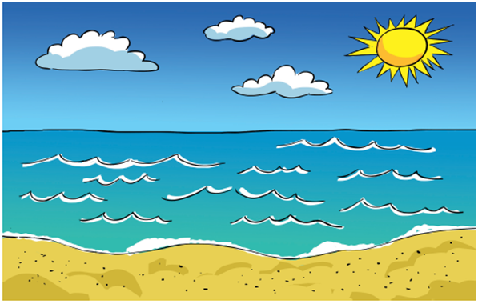 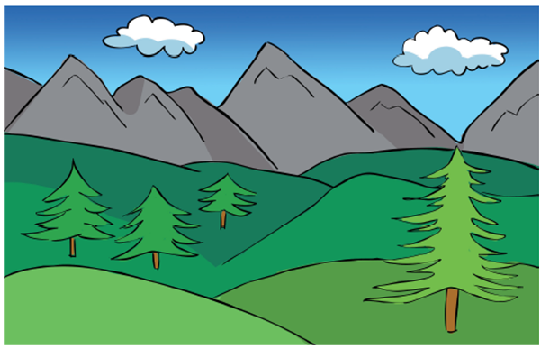 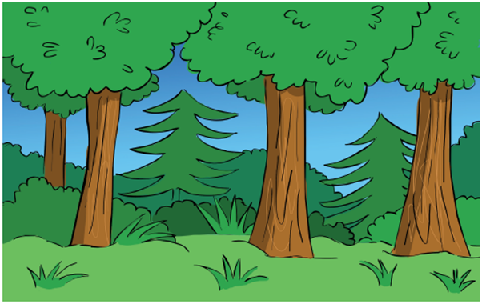 Można wykorzystać zamiast widokówki do pocięcia.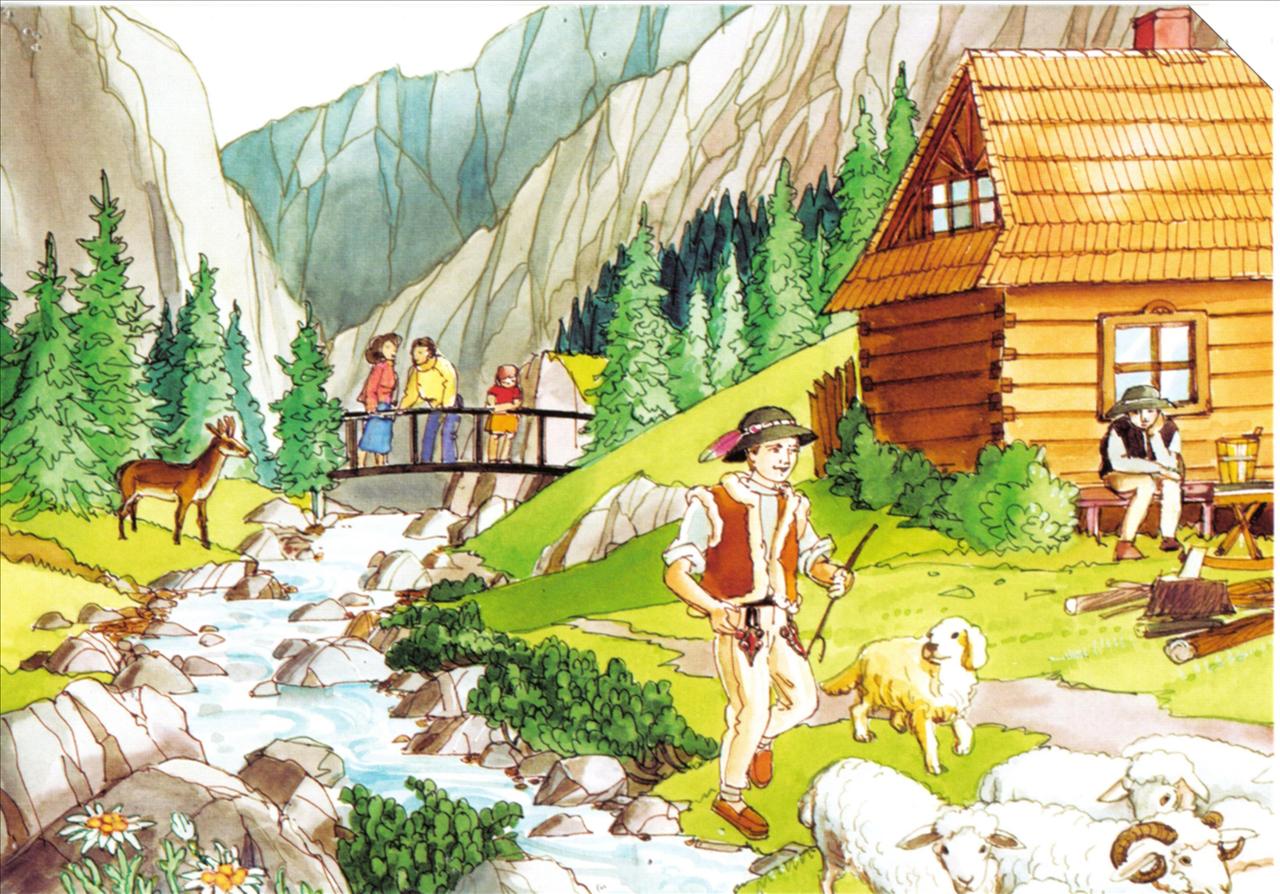 Czy domyślasz się, gdzie spędzą wakacje dzieci pokazane na obrazku.                                          Połącz je z odpowiednim miejscem. 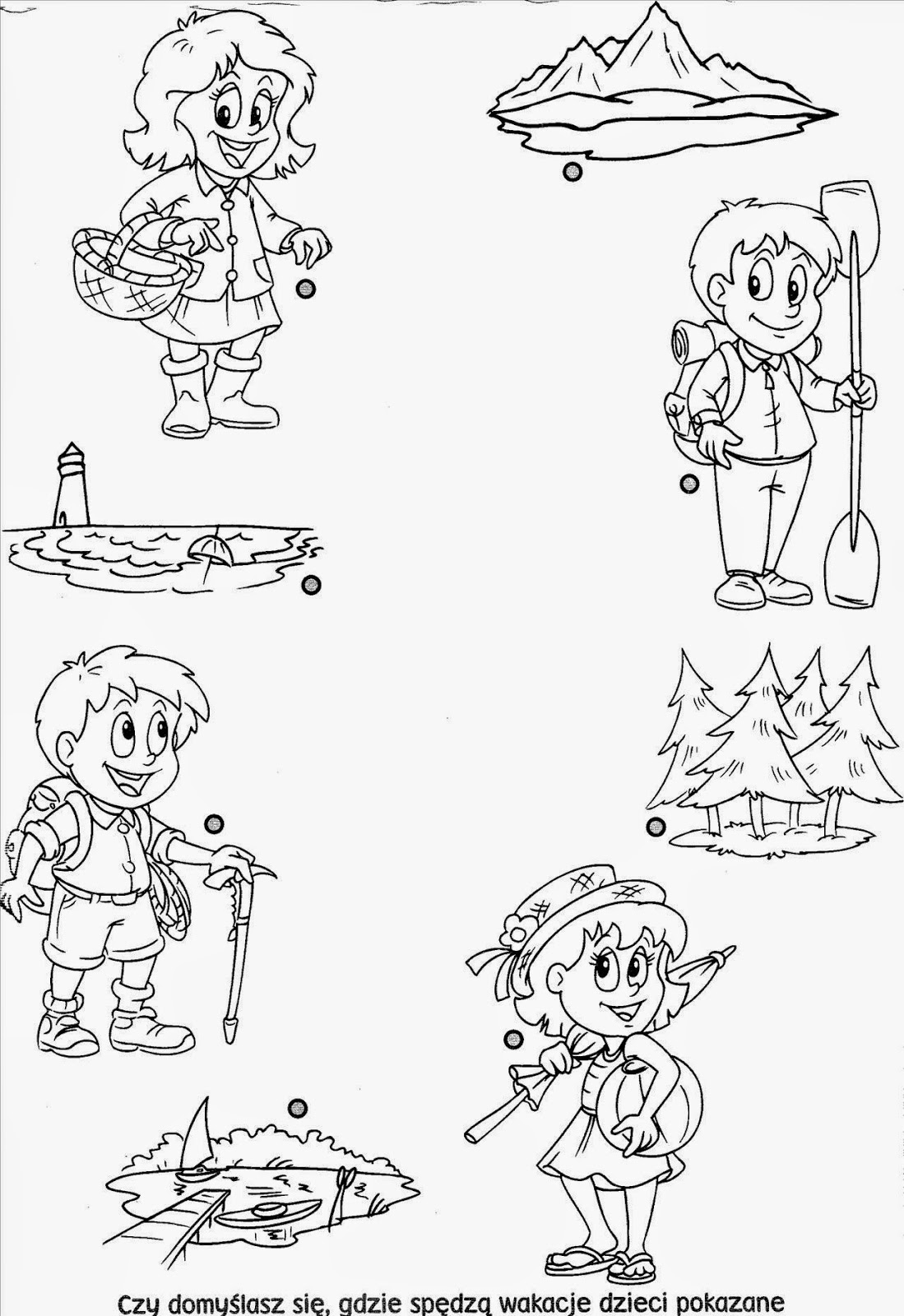 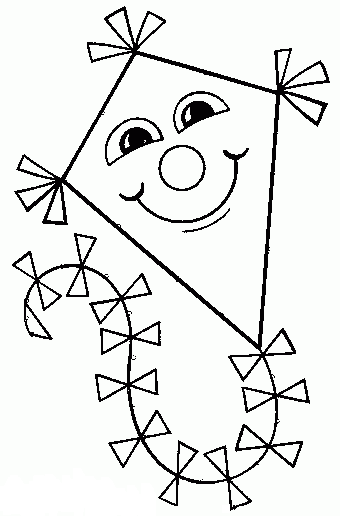 